Ein deutscher Sportler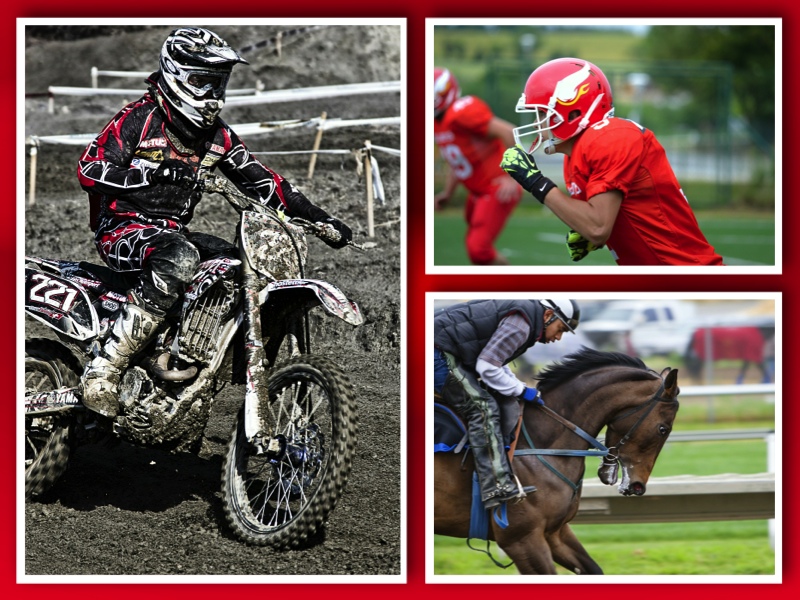 Du sollst einen deutschen Sportler wählen, den du interessant findest und eine kurze Vorlegung mit Informationen über die Person machen.Sucht folgende Fakten über den Sportler aus:Name:Geburtsdatum und Ort:Alter:Familie:Wohnort:Sportart: Wie lange hat er/sie den Sport getrieben?:Verein: Lohn:Besonderes Ereignis in seinem/ihrem Sport:Bekannt weil: